今回は電車で保谷まで行きました！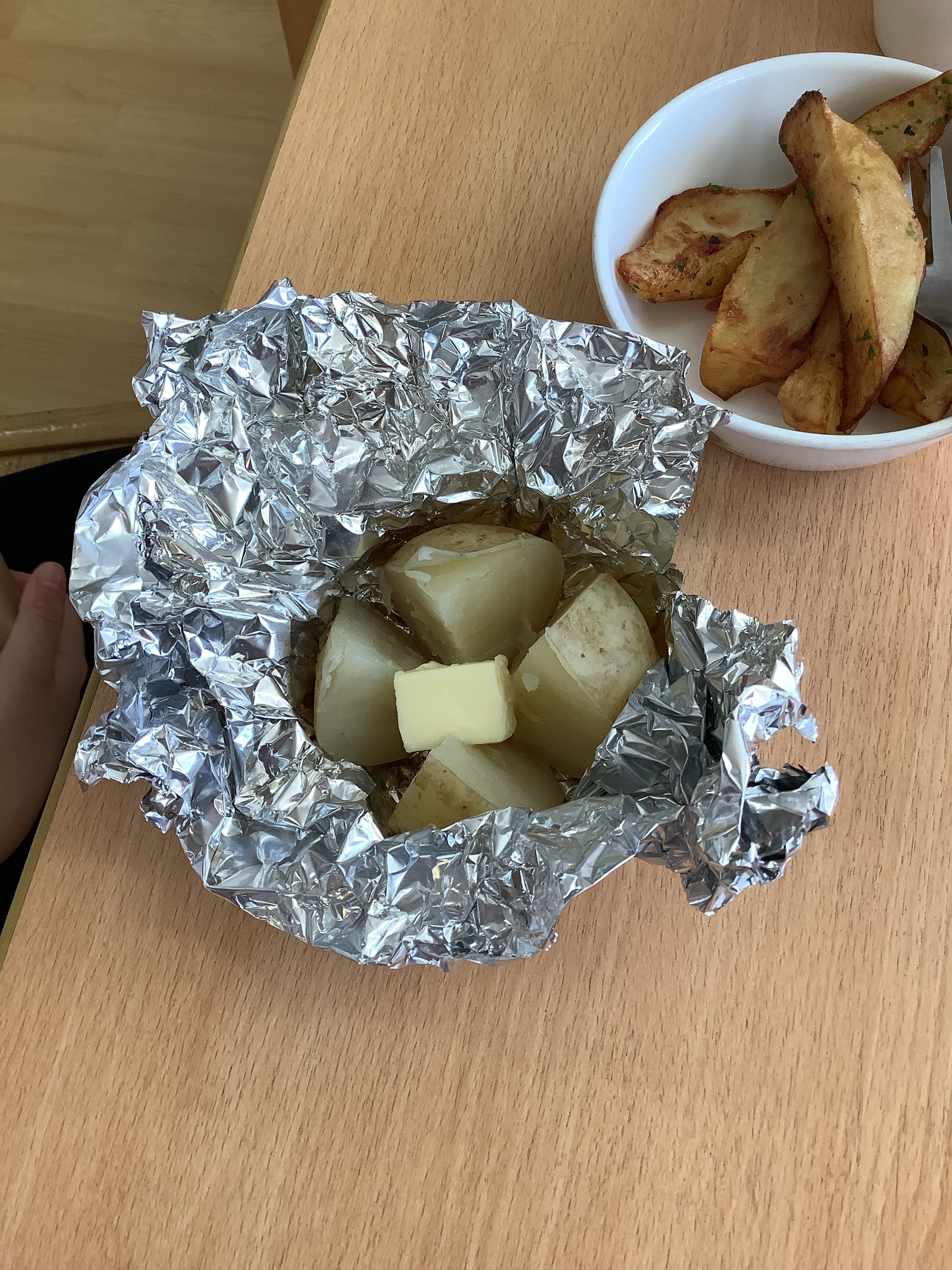 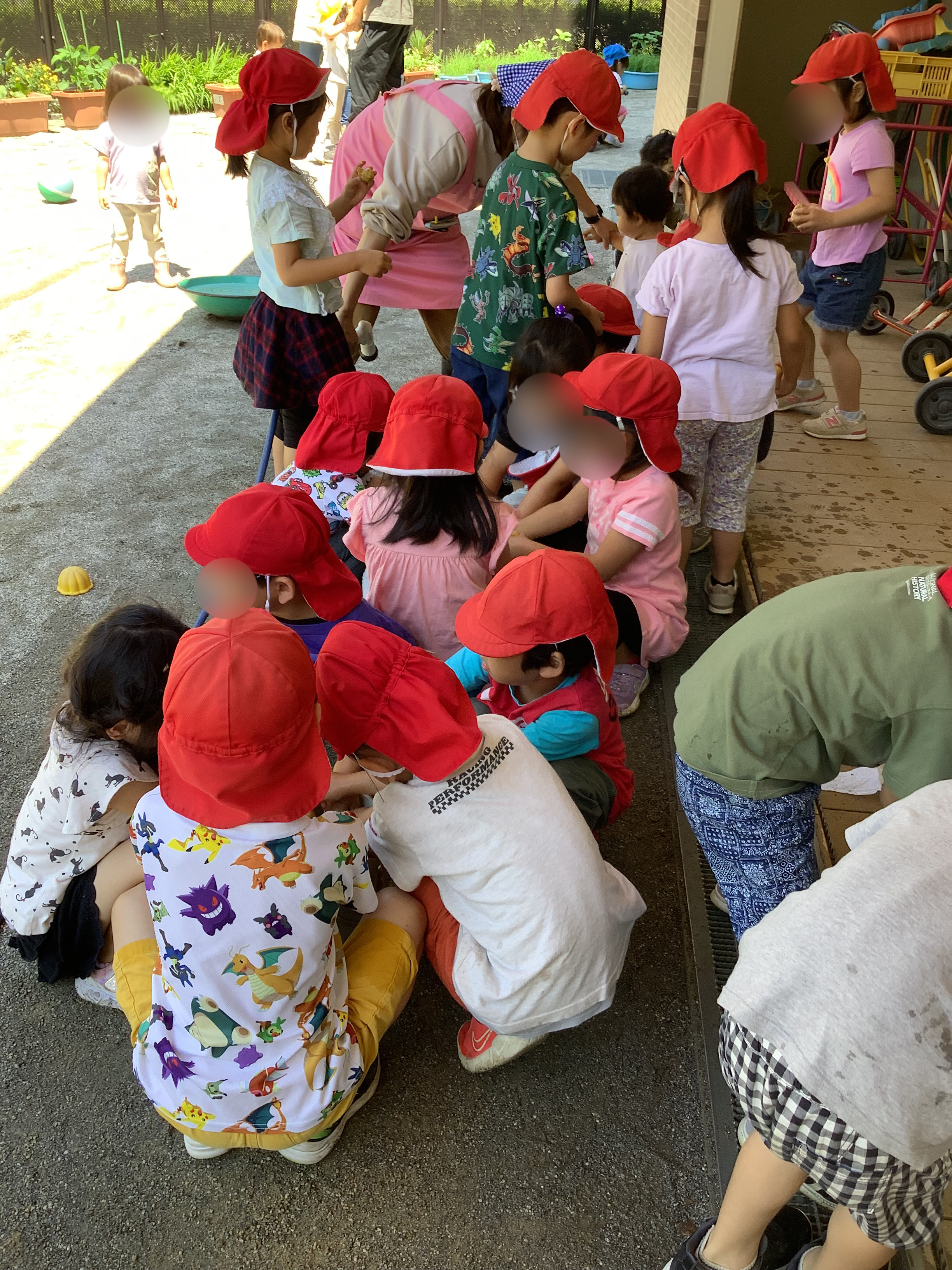 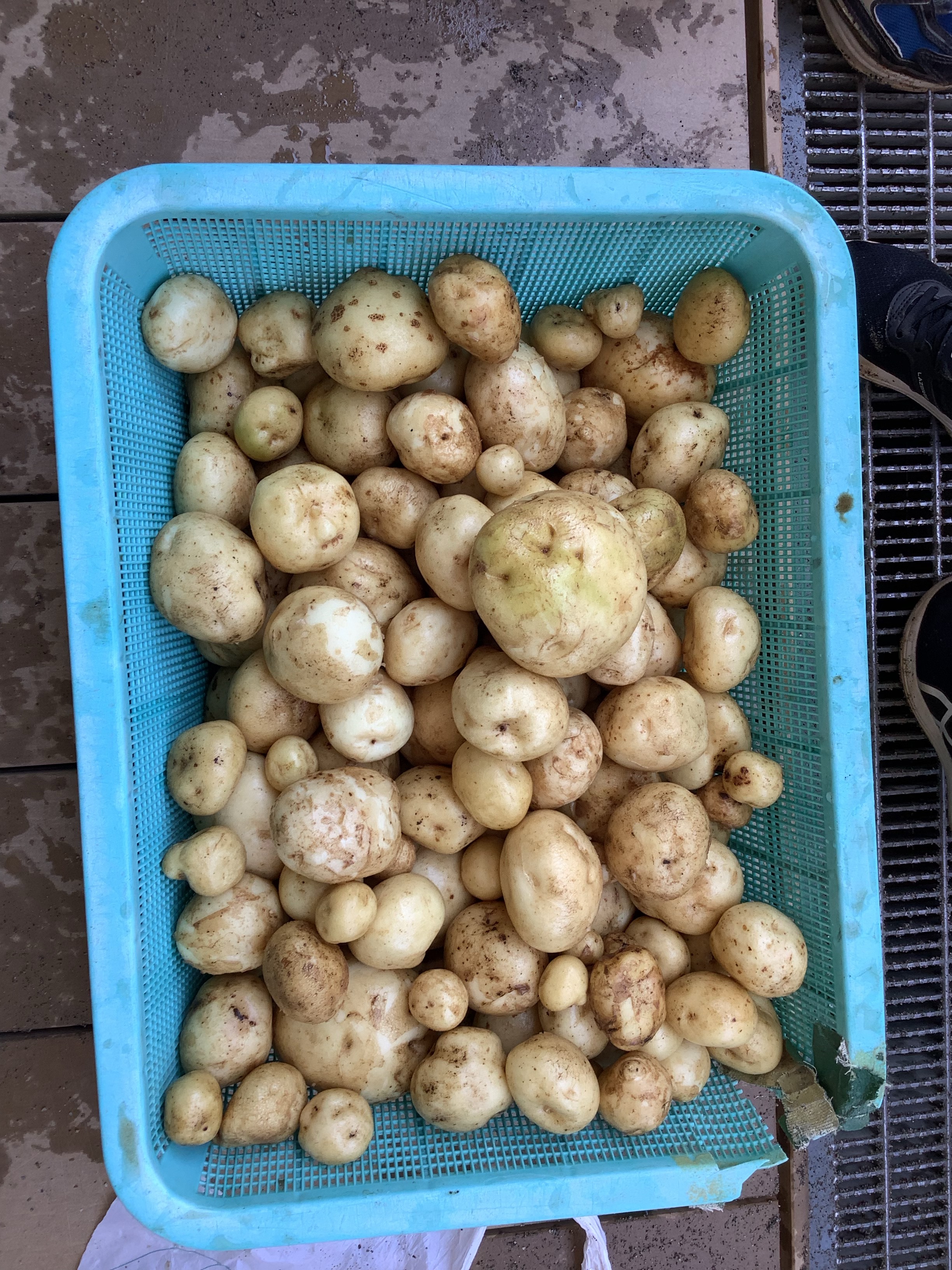 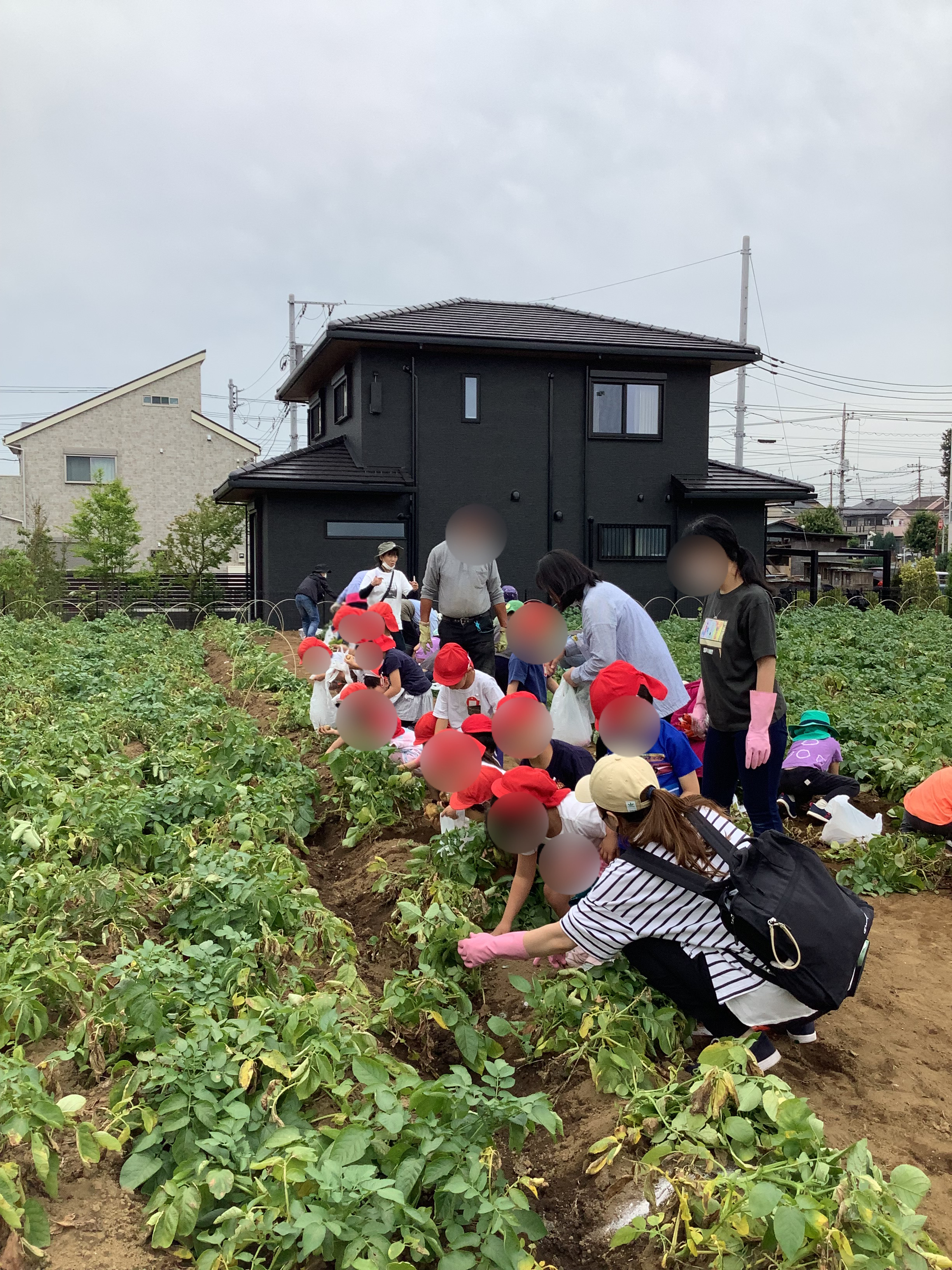 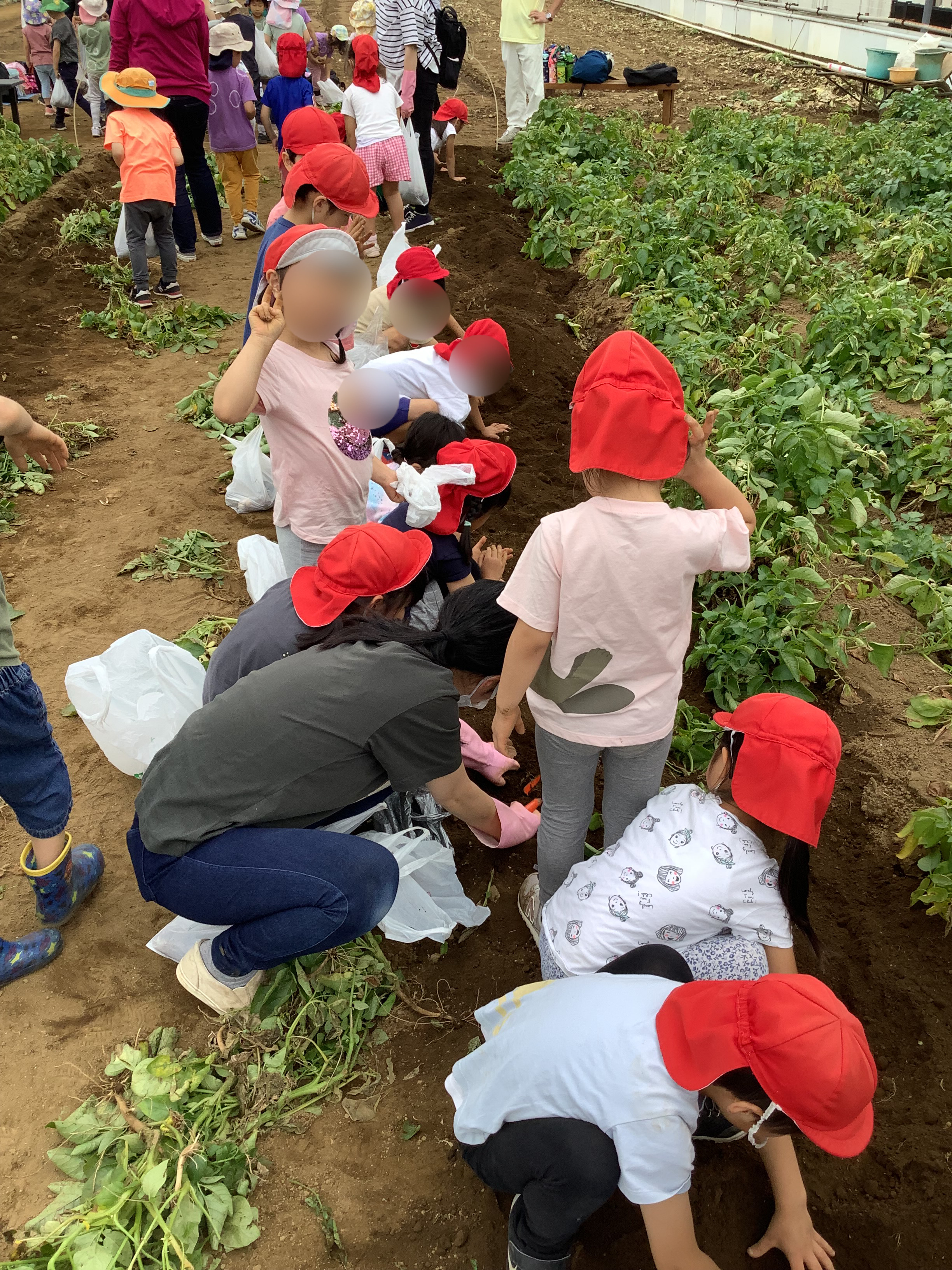 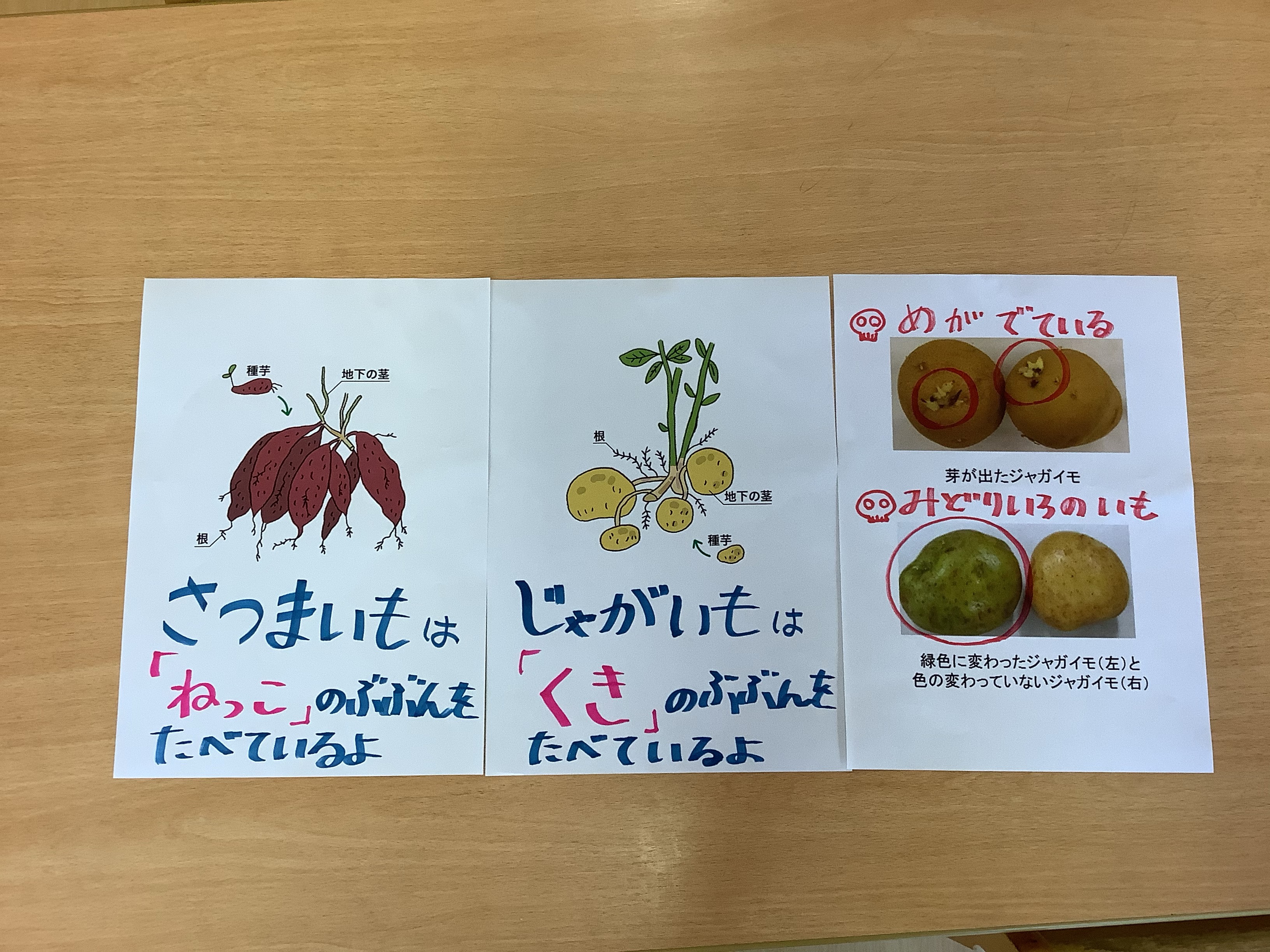 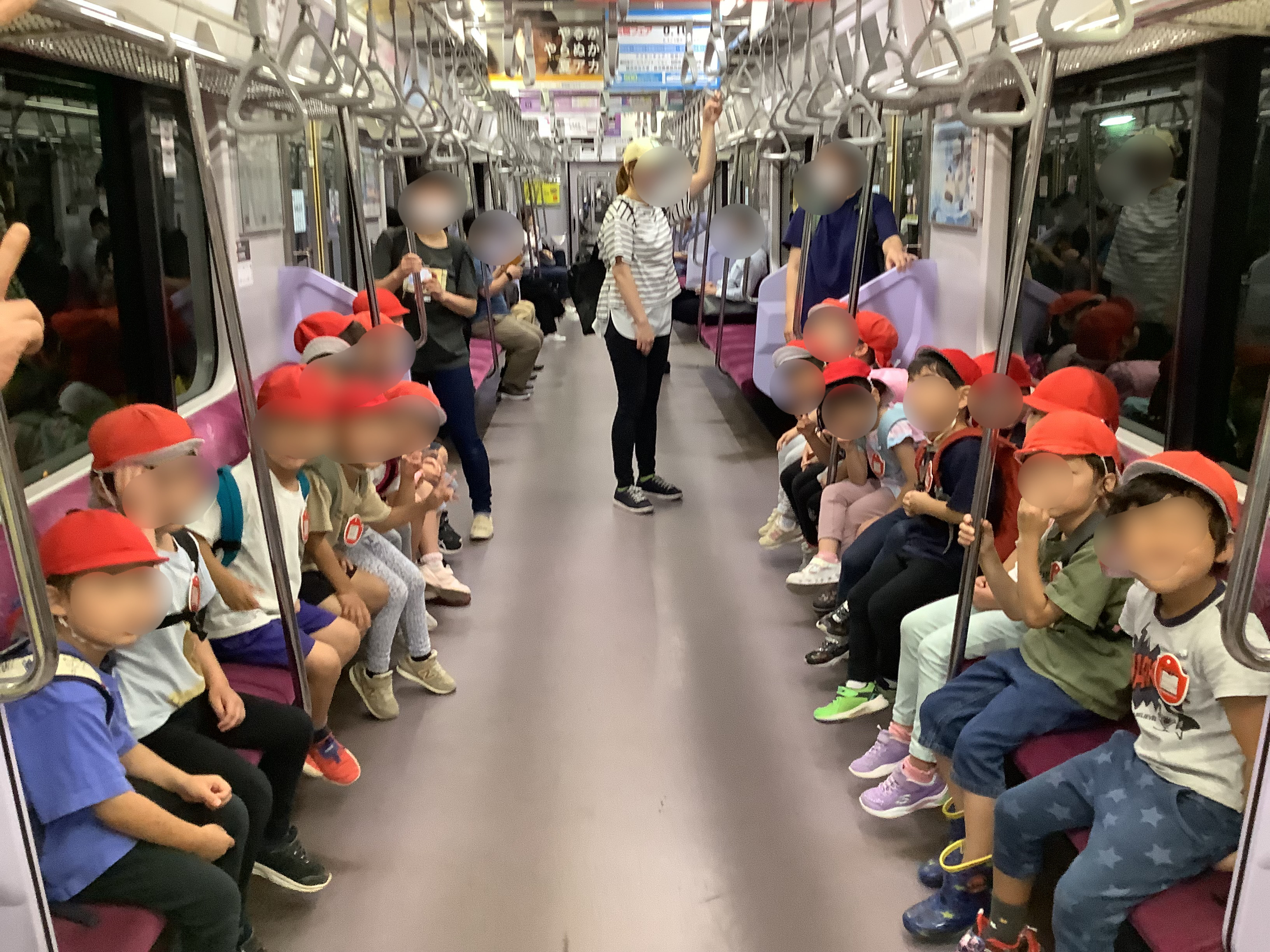 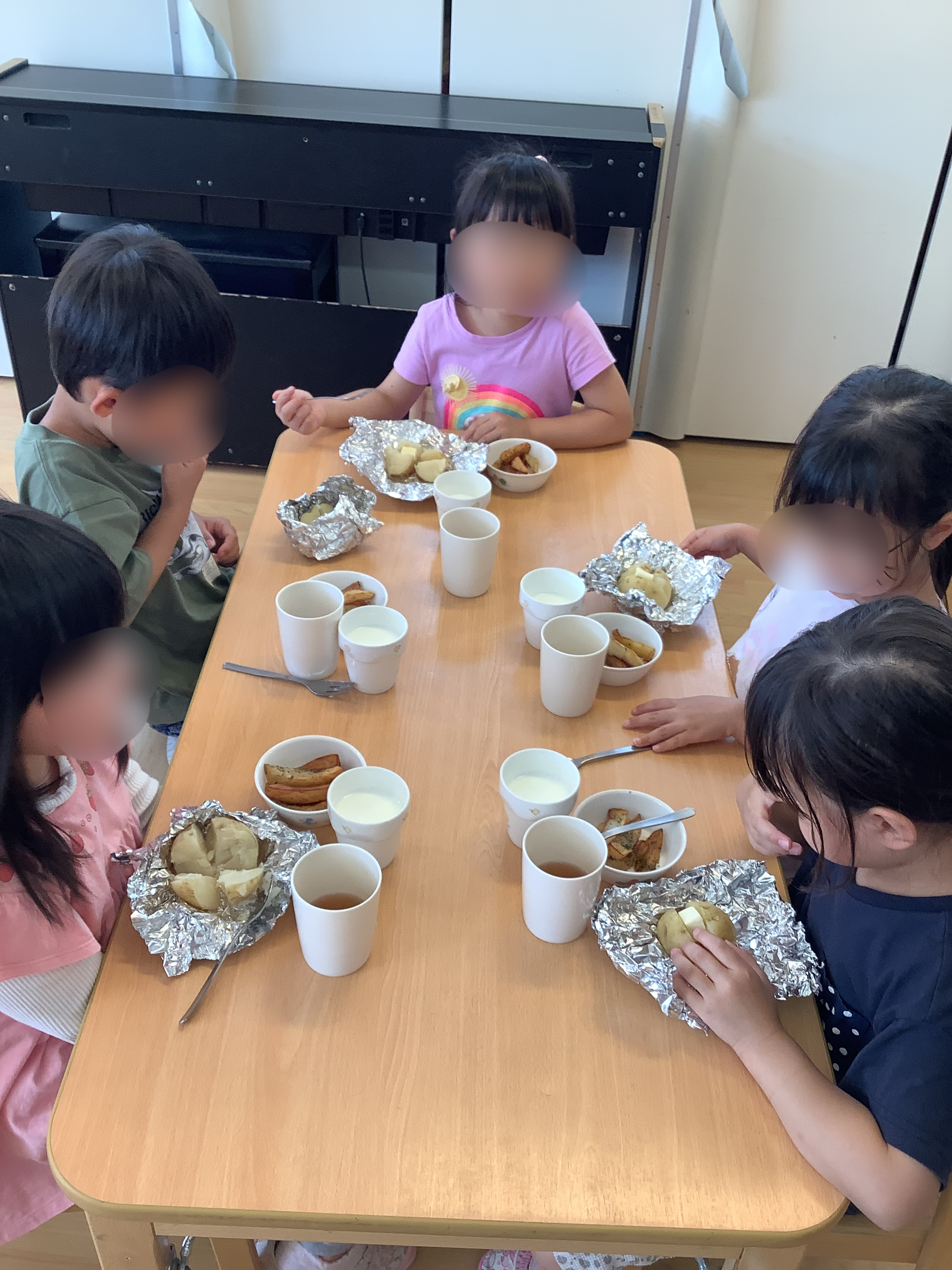 